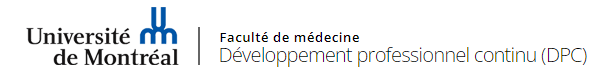 Fiche projet : ______Inscrire le nom du projet ici______Soumission de projet préliminaire à la DDPCSVP répondre au meilleur de votre connaissanceDate soumission projet :___Inscrire date du jour___Pour soumettre votre fiche projet à l’équipe de DPC, veuillez l’envoyer à l’adresse courriel suivante :info-dpcmed@umontreal.caInformations requisesInformations requisesRéponses : description & détails pertinentsLogistique et organisation de l’événementLogistique et organisation de l’événementLogistique et organisation de l’événementTitre / sujet de l’événement :Titre / sujet de l’événement :Identification du demandeur (FacMed, UdeM, externe, organisme affilié) :Identification du demandeur (FacMed, UdeM, externe, organisme affilié) :Nom-prénom & coordonnées du responsable (personne-ressource) :Nom-prénom & coordonnées du responsable (personne-ressource) :Nom-prénomCourrielTéléphone ou autreDate(s) de l’événement (approx.) :Date(s) de l’événement (approx.) :Modalité de l’événement (colloque, en ligne, autoportant, FPC, etc.) :Modalité de l’événement (colloque, en ligne, autoportant, FPC, etc.) :Format de l’événement (présentiel, virtuel, hybride) :Format de l’événement (présentiel, virtuel, hybride) :Durée de l’événement (1-2 jour ou en heures) :Durée de l’événement (1-2 jour ou en heures) :Captation audiovisuelle & offerte en différé après l’événementCaptation audiovisuelle & offerte en différé après l’événementOUI ou NON         Tarif(s) à l’inscription ($ unique ou : MD, professionnel(lle), autre …) :Tarif(s) à l’inscription ($ unique ou : MD, professionnel(lle), autre …) :Accréditation demandée ?Accréditation demandée ?OUI ou NON          ET types de crédits désirés ?Niveau de service demandé à la DDPC ?Niveau de service demandé à la DDPC ?Coordination complète d’A à Z du projetCréation de l’événement sur notre plateforme de diffusion et gestion des inscriptionsContenus pédagogiquesContenus pédagogiquesContenus pédagogiquesMots clés – moteur de recherche LARAÉcrire les mots clés pertinentsContextePourquoi ce projet est pédagogique ? Domaine ou thématiqueQuoi ? Sujet généralPublic ciblePour qui ? Ex. : MD, autre(s) professionnel(le)s de la santé.Grand groupe vs petit groupeÉtude de besoinComment les besoins ont été déterminés (ressentis et non ressentis, normatifs) Objectifs pédagogiquesPour l’ensemble de l’activité, selon les normes……Modalités pédagogiquesEx. : simulation, classe inversée, formation par concordance, etc.RetombéesQuels seront les avantages pour les professionnels(le)s de la santé et la population si ce projet est réalisé Responsables scientifiquesQui sera le responsable (trouver experts ou conférenciers, produira le contenu, coordination scientifique…)Producteurs & productrices de contenus Conférenciers, conférencières ou producteurs, productrices de contenus identifiés et potentiels  Budget approximatif global nécessaireFinancement du projetDPC, subvention, partenariat ..Autres commentaires